Pili Palas Application Form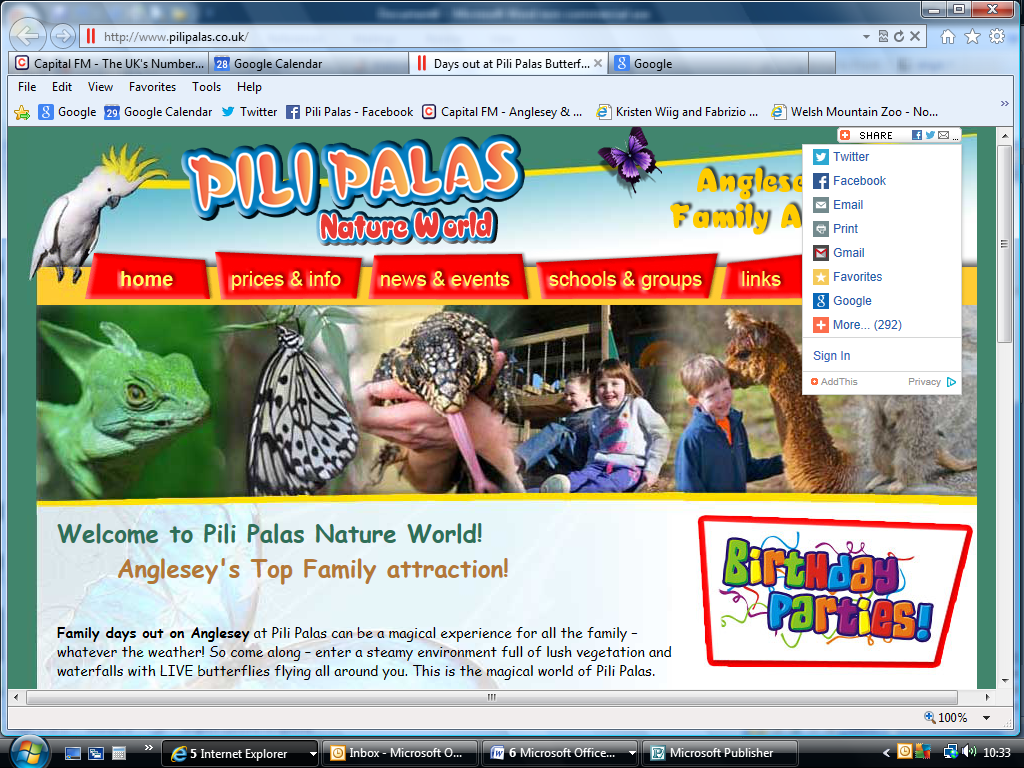 Date: Full Name: Date of Birth: Address:  Contact Number:  Position:Education/Qualifications Language spoken:          Holidays Booked:Previous experience:  References:Available Date to Start: